宁德市气象局关于印发《宁德市气象局气象灾害应急预案》的通知各县（市、区）气象局，市局各直属单位、各科室：根据《气象部门应急预案管理实施办法》和我市实际，市局对原《宁德市气象局重大气象灾害预警应急预案》（宁气发〔2015〕11号）进行了修订。现将修订后的《宁德市气象局气象灾害应急预案》印发给你们，请遵照执行。原《宁德市气象局气象灾害应急预案》（宁气发〔2015〕11号）废止。                                        [盖章]                                   2020年9月25日宁德市气象局气象灾害应急预案目录1 总则…………………………………………………………………………51.1 编制目的……………………………………………………………51.2 基本原则……………………………………………………………51.3 编制依据……………………………………………………………51.4 适用范围……………………………………………………………62 组织机构职责………………………………………………………………62.1领导小组 ……………………………………………………………62.2应急办 ………………………………………………………………62.3办公室 ………………………………………………………………72.4业务科 ………………………………………………………………72.5其他内设机构 ………………………………………………………82.6直属单位 ……………………………………………………………82.7各县（市、区）气象局 ……………………………………………83 气象灾害信息报告与发布 …………………………………………………83.1 信息报告 ……………………………………………………………83.2 信息发布……………………………………………………………104 气象灾害预警分析…………………………………………………………114.1 预警级别……………………………………………………………114.2 预警分析……………………………………………………………115 应急响应……………………………………………………………………115.1 响应级别……………………………………………………………115.2 响应原则……………………………………………………………115.3 会商建议……………………………………………………………115.4 会商会议……………………………………………………………125.5 响应命令……………………………………………………………135.6 响应启动……………………………………………………………135.7 响应变更……………………………………………………………196 应急响应结束………………………………………………………………196.1响应工作总结………………………………………………………206.2 灾害成因分析………………………………………………………206.3 灾害调查评估………………………………………………………207 保障措施……………………………………………………………………207.1 资金保障……………………………………………………………207.2 装备保障……………………………………………………………207.3 技术保障……………………………………………………………217.4 队伍保障……………………………………………………………217.5 宣传教育……………………………………………………………217.6 培训与演练…………………………………………………………217.7 奖惩措施……………………………………………………………218 附则…………………………………………………………………………228.1 预案管理……………………………………………………………228.2 施行日期……………………………………………………………229 附件…………………………………………………………………………229.1 术语解释……………………………………………………………229.2 灾害性天气信息快报文档样式……………………………………249.3 气象灾害预警种类与级别（标示）………………………………259.4气象灾害应急响应种类与级别……………………………………269.5气象灾害应急响应启动级别标准…………………………………269.6气象灾害应急响应简明工作流程…………………………………311 总则1.1  编制目的明确市局应对气象灾害的应急组织指挥机制、信息报告、气象灾害预警发布、分级响应与响应行动、应急保障与应急工作程序，以及市局各直属单位、科室、各县（市、区）气象局应急职责，提高气象应急监测预报预警水平和能力，为宁德社会稳定、经济社会发展提供气象服务保障。1.2  基本原则 统一领导、分级管理。1.2.2 预防为主、科学高效。 统一标准、规范流程。 上下联动、信息共享。1.3 编制依据依照《中华人民共和国突发事件应对法》、《中华人民共和国气象法》、《气象灾害防御条例》、《福建省突发事件应对办法》、《福建省气象条例》、《宁德市人民政府突发公共事件总体应急预案》、《福建省气象灾害应急预案》、《气象部门应急预案管理实施办法》及宁德市相关专项预案等法律法规和规范性文件，制定本预案。1.4适用范围本预案适用于我市范围内台风、暴雨、强对流天气（雷电、冰雹、雷雨大风）、海上大风、低温（霜冻、冰冻、雪）、干旱、高温、大雾、霾和沙尘等气象灾害事件的防范和应对。2 组织机构职责市局应急管理工作领导小组（以下简称“领导小组”）统一领导和指挥本市气象部门应对气象灾害工作。领导小组下设办公室（以下简称“应急办”）负责组织协调应急管理工作，各县（市、区）气象局、市局直属单位和内设机构依据职责分工组织做好应急响应工作。2.1领导小组2.1.1组织指挥气象灾害防御的应急处置工作；2.1.2负责向省气象局、市委、市政府及有关部门提供气象灾害应急响应服务；2.1.3指挥、督促全市气象部门开展应急响应工作；2.1.4指挥、协调有关市气象局的气象灾害应急处置工作，决定是否派出现场工作组；2.1.5调度应急处置所需的人力、物力、财力、技术装备等资源；2.1.6决定、签署并宣布应急响应的启动和终止。2.2应急办2.2.1根据领导小组命令，统一组织、协调气象灾害应急响应处置工作；2.2.2组织向福建省气象局、市委和市政府及有关部门报送气象灾害信息与应急工作信息；2.2.3检查、督促内部各部门应急响应机构的工作，并向领导小组报告；2.2.4完成领导小组交办的其他任务。2.3办公室2.3.1负责协调落实省气象局、市委和市政府有关气象灾害应急工作指示精神；2.3.2协助向省气象局、市委和市政府及有关部门报送气象工作信息；2.3.3统一负责对内对外宣传报道，组织新闻发布等工作；2.3.4协调后勤保障；2.3.5完成领导小组交办的其他事项。2.4业务科2.4.1根据业务单位建议组织气象灾害应急会商、综合研判和提出建议；2.4.2 组织相关业务单位开展决策气象服务、公众气象服务、人工影响天气应急保障服务；2.4.3组织对重大灾害性天气过程开展灾情调查和影响评估、服务效益评估等工作；2.4.4 落实气象灾害应急相关预报预警服务任务；2.4.5 组织协调应急响应期间加密天气预报或预测会商；2.4.6 组织重大灾害天气联防；2.4.7督促市局各相关业务单位加强对观测、通信和网络系统的运行监控，保证各类实时气象信息的收集、处理和共享；2.4.8 组织应急加密和移动观测及资料传输。2.5其他内设机构根据领导小组要求，按相应职责做好应急处置相关工作。2.6 直属单位2.6.1市气象台（市预警信息发布中心）、市信息网络与装备保障中心、市气象服务中心、市气象灾害防御技术中心按照职责分工做好灾害监测、预报预警、网络通信、装备保障、气象服务、信息发布等工作。2.6.2市局财务核算中心负责统筹气象灾害应急专项资金使用，做好经费保障。2.7 各县（市、区）气象局2.7.1 按照领导小组意见，结合本县（市、区）气象实际情况，依照市局应急预案，研判决定启动、变更或终止本局应急响应；2.7.2 组织协调本地气象灾害应急响应处置工作。3 气象灾害信息报告与发布3.1 信息报告 报告内容方式渠道（1）灾害性天气信息。各县（市、区）气象局应及时收集上报辖区内灾害性天气信息，以填写“灾害性天气信息快报”（样式见附件9.2）的方式向省气象台（决策服务中心）、市局业务科和市气象台报送。如有气象灾情发生时，应通过灾情直报系统上报。在特殊条件下，可先通过电话报告上级，再补报相关文档材料。（2）重大气象突发事件信息。当气象灾害达到《关于进一步规范重大突发事件信息报送标准的通知》（气办发〔2015〕26号文）规定的报送标准时，应当向省气象台（决策服务中心）、市局办公室、业务科和市气象台报送。重大气象突发事件信息报送内容、格式和程序，按照中国气象局和福建省局的规定执行。（3）应急响应工作信息。进入Ⅲ级以上（含Ⅲ级）应急响应的单位，应及时向市局业务科报送，业务科汇总后报送市局应急办，由应急办向省局总值班室、应急与减灾处和省气象台（决策服务中心）报送天气实况及灾情、预报预警情况、服务情况、应急响应组织工作等情况。信息通过气政通系统、灾情直报系统。应急办邮箱：省局总值班室/省局/福建/CMA；应急与减灾处邮箱：应急与减灾处/省局/福建/CMA；省气象台（决策服务中心）邮箱：省台决策中心/省台/福建/CMA。市局应急办、市局办公室邮箱：宁德市局办公室/宁德市/福建/ CMA;业务科邮箱: 宁德市业务科/宁德市/福建/CMA；3.1.2 报告时限（1）应急响应情况信息。在应急响应期间，各响应单位每日14时前向市局业务科报送一次，市局业务科汇总后报送应急办，应急办每日15时前向省局总值班室、应急与减灾处和省气象台（决策服务中心）报送一次，必要时根据省局应急响应命令的要求增加报告次数。（2）较大以上突发事件信息。各级气象部门要建立突发事件信息速报机制，对在监测过程中发现可能发生较大突发事件的气象灾害前兆，或已发生的较大气象灾害都应及时报告。县级气象部门在分析研判和确认后10分钟内，向同级政府和市级气象主管部门报告，必要时可越级上报；市局应急办在分析研判和确认后10分钟内，向市委市政府和省气象局报告。（3）重大突发气象灾害信息。各级气象部门在重大突发气象灾害发生后1小时内要完成初报，在发生后2小时内要续报灾害情况与气象应急服务措施等情况。3.2 信息发布 发布原则（1）气象部门是气象预警和气象灾害信息发布主体；（2）信息发布按照属地原则管理，谁发布、谁负责；（3）信息发布应当及时、准确、权威、客观。 发布方式（1）决策气象服务材料由市气象台负责编发，报送市委市政府及有关部门。（2）气象预警信息的发布由市气象台根据灾害性天气过程发生发展情况，研判制作气象预警信号或指导产品，各有关单位及时通过省突发事件预警信息发布平台、广播、电视、网络和门户网站等方式向社会公众发布。各负责单位依照职责把关。（3）记者采访、发布新闻通稿和新闻发布会由市局办公室负责组织，及时向社会、媒体和各有关单位发布。4 气象灾害预警分析4.1预警级别可以预警的气象灾害，按照发生的紧急程度、发展态势和可能造成的危害程度，由低到高分为Ⅳ级、Ⅲ级、Ⅱ级和Ⅰ级。气象灾害预警种类与级别（标示）见附件9.3。4.2预警分析市气象台根据预报服务需要负责召集相关业务单位进行服务会商，综合分析灾害性天气过程可能造成的影响范围和影响程度，及时制作决策服务材料并发布气象灾害预警信息。5 应急响应5.1 响应级别气象灾害应急响应等级分为IV级、Ⅲ级、Ⅱ级、I级四个级别，I级为最高级别。气象灾害应急响应种类与级别见附件9.4。5.2 响应原则 应急响应启动或级别变更，一般从低级到高级逐级调整，必要时可根据灾害性天气变化发展越级调整。5.2.2同时发生两种或以上气象灾害且需要按不同级别启动时，应急响应工作依照级别最高的种类组织开展。5.3 会商建议5.3.1市气象台应根据灾害性天气变化发展情况提出应急响应会商建议。市局业务科根据会商意见，参照气象灾害应急响应启动级别标准见附件9.5，及时向应急办提出启动、变更或终止应急响应的建议5.3.2 应急响应会商主要内容包括灾害性天气过程变化发展情况，可能影响范围和影响程度，启动、变更或终止应急响应级别建议等内容。5.4 会商会议 会商条件当出现以下情况之一时，组织应急会商：（1）上级下达的应急响应命令或要求；（2）市气象台提出会商建议；（3）气象灾害发生或可能在敏感地区、敏感时间发生，对敏感人群产生影响，引起较大社会反应。 会商人员应急会商由市局业务科组织，市局分管领导主持,应急办、业务科和相关直属单位主要负责人参加。 会商方式主要通过会议会商、电话会商或视频会商等方式进行。 会商内容综合分析研判灾害性天气监测实况、未来可能造成的影响范围和影响程度，公众关注程度等多种因素，以及气象灾害应急响应启动、变更或终止，是否派出应急队伍等其他事项。5.5 响应命令 市局应急办根据应急会商意见，草拟应急响应命令，报局领导签发。 应急响应命令包括应急响应的启动、变更或终止（含其种类、级别、范围及其它应急事项）。 Ⅳ级和Ⅲ级应急响应命令由分管副局长或带班局领导签发；Ⅱ级和Ⅰ级应急响应命令由市局主要负责人或被授权人签发。5.6响应启动应急响应启动或变更后，领导小组及各相关内设机构和直属单位按照职责做好应急响应工作。具体响应程序和响应行动根据响应级别确定。 IV级应急响应签署启动IV级应急响应命令后，应急办向有关县（市、区）气象局、直属单位和内设机构传达IV级应急响应命令。各单位应急响应行动：（1）应急办全体成员待命，应急值班人员、值班领导参加天气会商，向领导小组报告应急响应工作动态，实行领导带班和24小时值班制度。应急办通过气政通系统、手机短信、微信等方式向各内设机构及直属单位通报应急响应工作动态；向省局值班室报告应急响应工作动态。（2）市气象台及时组织分析跟踪灾害性天气发展趋势，向应急办提出加强预报预警应急措施建议和应急响应变更或解除建议。（3）办公室、业务科按照工作职责开展应急期间各项工作。（4）进入应急响应的县（市、区）气象局和市局有关直属单位，实行领导带班和24小时值班制度，根据灾害性天气发生发展趋势，及时组织制作决策服务产品，做好灾害性天气的预报预警工作，下发有针对性的指导预报产品，确保观测装备、通信系统和资料传输有序开展，及时组织排除故障。遇有重要情况及时向市局办公室和业务科报告。5.6.2 Ⅲ级响应启动签署启动Ⅲ级应急响应命令后，应急办向有关县（市、区）气象局、直属单位和内设机构传达Ⅲ级应急响应命令。各单位应急响应行动：（1）应急办全体成员待命，应急值班人员、值班领导参加天气会商，向领导小组报告应急响应工作动态，实行领导带班和24小时值班制度。应急办通过气政通系统、手机短信、微信等方式向各内设机构及直属单位通报应急响应工作动态；每天15时前将应急响应工作情况报送省局省局总值班室、应急与减灾处和省气象台（决策服务中心），或根据省局应急响应命令的要求增加报告时次，遇有重要情况应及时报告。（2）业务科明确在岗责任人，参加天气会商，保持通讯畅通；组织做好加密观测和移动应急观测。每天15时前（遇有重要情况及时报告）汇总各应急单位上报的应急响应工作情况（天气实况及灾情、预报预警情况、服务情况、应急响应组织工作）报送应急办。（3）办公室明确在岗责任人，组织对内对外宣传，通过各类新闻媒体及时报道最新灾害性天气影响及其发展趋势和应急响应工作情况。（4）进入应急响应的县（市、区）气象局和市局有关直属单位，实行领导带班和24小时值班制度。组织分析灾害性天气发生发展及影响，开展气象灾害影响评估工作，制作综合性决策服务产品，做好灾害性天气的预报预警工作，下发有针对性的指导预报产品。根据灾害性天气发生发展趋势，及时组织加密天气会商。掌握进入应急响应单位的观测装备保障、通信系统运行和资料传输情况，及时组织排除故障；组织加密观测。每天14时前向市局业务科报告应急响应工作情况，遇有重要情况及时报告。5.6.3 Ⅱ级响应启动签署启动Ⅱ级应急响应命令后，应急办向各县（市、区）气象局、各直属单位和内设机构传达Ⅱ级应急响应命令和有关工作要求，并通过气政通系统、手机短信、微信等方式及时通报情况。领导小组立即进入应急工作状态，进入响应的单位明确应急岗位责任人，及时启动加密观测，根据领导小组的部署开展服务。领导小组视情况派出工作组赴现场指导气象服务和灾害防御工作，必要时调配应急移动车和应急队伍前往事发现场。各单位应急响应行动：（1）市局领导小组全体成员待命，参加天气会商。（2）应急办全体成员到岗，实行24小时领导带班和值班制度。根据需要组织应急工作例会，通报应急工作情况并研究部署下一阶段的主要应急工作任务；根据领导小组要求，协调安排气象应急现场服务工作；向领导小组提出加强应急综合措施建议；每天15时前将应急响应工作情况报送省局省局总值班室、应急与减灾处和省气象台（决策服务中心），或根据省局应急响应命令的要求增加报告时次，遇有重要情况应及时报告。（3）业务科明确在岗责任人，领导24小时守班，参加天气会商；及时掌握应急响应单位的观测装备保障、通信系统运行和资料传输情况，及时组织排除故障；组织应急加密观测；按照领导小组要求，安排部署应急观测和信息网络保障任务；根据业务运行状况，提出应急装备和资源调度建议，报市局领导小组审定后组织实施。组织做好灾害性天气的预报预警工作，组织下发有针对性的指导预报产品；根据灾害性天气发生发展趋势，及时组织加密天气会商；必要时组织与邻近地区的天气联防会商。每天15时前（遇有重要情况及时报告）汇总各应急单位上报的应急响应工作情况（天气实况及灾情、预报预警情况、服务情况、应急响应组织工作）报送应急办。（4）办公室明确在岗责任人，根据应急响应工作的进展，确定不同阶段的宣传口径和重点，统一策划部门内外媒体宣传报道工作，根据领导小组要求，组织落实新闻发布和舆论引导。（5）进入应急响应的县（市、区）气象局和市局有关直属单位，实行24小时领导带班和值班制度。每天14时前向局应急办和业务科报告情况，内容包括天气实况及灾情、观测网络业务运行情况、预警预报信息、服务情况、应急响应工作情况等，必要时根据命令增加报告时次，遇有重要情况应及时报告。5.6.4 Ⅰ级响应启动签署启动或变更Ⅰ级应急响应命令后，局应急办立即向有关县（市、区）气象局、直属单位和内设机构传达Ⅰ级应急响应命令和有关工作要求，通过气政通系统、手机短信、微信等方式及时通报情况。市局领导小组全体成员立即进入应急响应工作状态，局应急办根据工作需要，调集各相关人员实行集中办公。及时启动加密观测，组织调度应急保障装备、应急移动车及应急队伍根据需要赶赴现场。市局领导小组决定是否成立气象灾害应急专家组，提供决策咨询、技术支持，参加突发性气象灾害的应急处置工作。必要时从各单位抽调专家和技术人员组成应急队伍。市局领导小组根据情况派出工作组赴现场指导气象服务和灾害防御工作，调配应急移动车和应急队伍加强事发地气象局的应急处置工作。各单位应急响应行动：（1）市局领导小组全体成员到岗到位，参加天气会商；根据最新情况研究应急处置工作，审定送市委市政府以及有关部门的重要报告材料。（2）应急办全体成员到岗到位。实行24小时主要负责人带班和值班制度。根据需要组织应急工作例会，通报应急工作情况并研究部署下一阶段的主要应急工作任务；根据市局领导小组要求，协调安排气象应急现场服务工作。组织向省局、市委和市政府及有关部门报送应急响应期间的气象工作信息和相关材料。遇有重大情况，立即向领导小组报告，并按指示办理；随时检查、督促各应急响应单位工作。每天15时前将应急响应工作情况报送省局总值班室、应急与减灾处和省气象台（决策服务中心），或根据省局应急响应命令的要求增加报告时次，遇有重要情况应及时报告。（3）业务科主要负责人和值班人员到岗到位，参加天气会商。组织分析灾害性天气发生发展及影响，组织开展气象灾害影响评估工作，组织制作综合性决策服务产品。组织做好灾害性天气的预报预警工作；组织下发有针对性的指导预报产品；根据灾害性天气发生发展趋势，及时组织加密天气会商；必要时组织与邻近地区的天气联防会商。及时掌握应急响应单位的观测装备保障、通信系统运行和资料传输情况，及时组织排除故障；组织加密观测；按照领导小组要求，安排部署应急观测和信息网络保障任务；根据业务运行状况，提出应急装备和资源调度建议，报领导小组审定后组织实施。每天15时前（遇有重要情况及时报告）汇总各应急单位上报的应急响应工作情况（天气实况及灾情、预报预警情况、服务情况、应急响应组织工作）报送应急办。（4）办公室主要负责人和值班人员到岗到位，根据应急响应工作的进展，确定宣传口径和重点，组织策划部门内外媒体宣传报道工作，组织落实新闻发布和舆论引导，组织收集部门外宣传报道动态和舆情，及时向领导小组报告。（5）进入应急响应的县（市、区）气象局和市局有关直属单位，实行24小时主要负责人带班和值班制度。每天14时前向局应急办和业务科报告情况，内容包括天气实况及灾情、观测网络业务运行情况、预警预报信息、服务情况、应急响应工作情况等，必要时根据命令增加报告时次，遇有重要情况应及时报告。5.7 响应变更应急响应变更后，市局领导小组及各相关内设机构和直属单位按照职责做好相应级别的应急响应工作。具体响应程序和详细内容参照相应级别的应急响应内容执行。应急响应终止后，市局领导小组、相关内设机构和直属单位自动终止应急状态，恢复正常业务运行和管理状态。相关县（市、区）气象局根据后期实际影响研判变更或终止应急响应状态。6 应急响应结束6.1响应工作总结应急响应终止后，市气象台和有关县（市、区）局在终止后2天内将工作总结报送市局业务科；对于Ⅲ级及以上应急响应，业务科在3天内将气象灾害应急响应工作总结上报市局领导和省局总值班室、应急与减灾处和省气象台（决策服务中心）。 工作总结内容：气象灾害事件的基本情况；预报预警服务评估；应急处置过程中存在的问题；改进的措施与建议。6.2灾害成因分析市局业务科负责会同有关单位并组织专家对重大灾害性天气成因进行分析；相关单位负责对灾害性天气预报、预测技术总结和效果分析，形成的书面材料，在应急响应终止后10天内送市局办公室（应急办）。6.3 灾害调查评估市局业务科负责组织开展对重大灾害性天气过程造成的损失及气象灾害的起因、性质、影响等问题进行调查分析评估，形成的书面材料，在应急响应终止后10天内送应急办。7 保障措施7.1 资金保障市局核算中心负责统筹气象灾害应急专项资金使用，做好经费保障。7.2 装备保障市气象信息网络与装备保障中心负责做好应急物资、设备储备和信息与装备保障。7.3 技术保障市局相关业务单位依据职责，分别负责气象灾害监测、预报预警平台、技术、电力、通信、车辆、网络、后勤等技术保障。7.4 队伍保障宁德市气象局应急气象保障分队受市局领导小组和现场工作组的领导与指挥。由市气象台、市气象信息网络与装备保障中心、市气象服务中心、市气象灾害防御技术中心、事发地县（市、区）气象局等有关人员构成。应急队伍人员应保持相对稳定。建立市级气象保障应急服务专家组。启动应急响应后，由专家组统一指导气象灾害应急处置技术工作；参与对应急处置专业技术人员和管理人员的培训。7.5 宣传教育加强舆论引导，做好气象灾害知识科普宣传。制作并向社会公众免费提供通俗易懂、好记实用的宣传科普材料，并充分利用互联网、广播、电视、报刊等多种媒体广泛宣传。7.6 培训与演练市局定期对应急工作人员进行技术、服务、管理、应急处置、自救互救等方面的培训，并开展相应的应急演练。7.7 奖惩措施各级气象部门对在气象防灾减灾工作中做出突出贡献的单位和个人，按照有关规定给予表彰和奖励；对玩忽职守、失职、渎职的有关责任人，依据有关规定追究相应责任单位和当事人的责任；对构成犯罪的，依法移交司法部门追究刑事责任。8 附则8.1 预案管理本预案由市局应急办管理。预案实施后，随着应急相关法律法规的制定、修改和完善，各应急响应单位职责或应急工作发生变化，或发现应急过程中存在问题和出现新的情况，市局应急业务部门应适时召集有关部门和专家进行评估，及时修订完善本预案。各县（市、区）气象局可依据本预案规定制定本单位气象灾害应急预案以及响应工作流程。本预案由市局应急办负责解释。8.2 施行日期本预案自印发之日起实施。9 附件9.1 术语解释台风。是指生成于西北太平洋和南海海域的热带气旋（含热带风暴、强热带风暴、台风、强台风、超强台风），其带来的大风、暴雨等灾害性天气常引发洪涝、风暴潮、滑坡、泥石流等灾害。暴雨。一般指24小时内累积降水量达50毫米或以上，或12小时内累积降水量达30毫米或以上的降水，会引发洪涝、滑坡、泥石流等灾害。强对流天气。包括雷电、冰雹、短时强降水和雷雨大风。雷电。是指发展旺盛的积雨云中伴有闪电和雷鸣的放电现象，会对人身安全、建筑、电力和通信设施等造成危害。冰雹。是指由冰晶组成的固态降水，会对农业、人身安全、室外设施等造成危害。雷雨大风。指伴随雷电、冰雹、短时强降水出现的短时８级及以上大风。海上大风。是指平均风力大于6级或阵风风力大于7级的风，会对海上交通、海上作业、港口设施、施工作业等造成危害。低温。是指气温较常年异常偏低的天气现象，会对农牧业、能源供应、人体健康等造成危害。霜冻。是指地面温度降到零摄氏度或以下导致植物损伤的灾害。冰冻。是指雨、雪、雾在物体上冻结成冰的现象，会对农牧业、林业、交通和电力、通信设施等造成危害。干旱。是指长期无雨或少雨导致土壤和空气干燥的天气现象，会对农牧业、林业、水利以及人畜饮水等造成危害。高温。是指日最高气温在35摄氏度以上的天气现象，会对农牧业、电力、人体健康等造成危害。大雾。是指空气中悬浮的微小水滴或冰晶使能见度显著降低（能见度小于1000米）的天气现象，会对交通、电力、人体健康等造成危害。霾。是指空气中悬浮的微小尘粒、烟粒或盐粒使能见度显著降低的天气现象，会对交通、环境、人体健康等造成危害。沙尘。是指地面尘沙吹起造成水平能见度显著降低的天气现象，会对农牧业、交通、环境、人体健康等造成危害。9.2 灾害性天气信息快报文档样式 文档样式灾害性天气信息快报（范例）报送单位：                              初报/续报报送人：                    审核：                            报送时间：   年   月   日   时   分 填报说明（1）“灾害性天气信息快报”的重点是快报，即及时报送当地获取的气象信息（包括灾情），根据灾害性天气过程的发展情况或上级要求进行续报。详细灾情或预报服务工作汇报按原业务规定进行。（2）灾害性天气类型：灾害性天气信息重点报送常规观测网无法获取的信息，如冰雹、雨雾淞和道路结冰等信息；灾情信息则侧重报送台风、暴雨、强对流和低温冻害等的影响情况。（3）灾害性天气强度：如冰雹直径大小、雨雾淞和道路结冰的厚度。（4）起止时间：根据实际情况填写至日或时或分。（5）影响情况：定性描述灾害性天气的影响范围（如多少个县市或乡镇），和灾害的损失情况（如冰雹造成的烟叶受损情况或房屋受损情况等）。（6）灾害程度：对灾害损失进行定性评估，如受灾较轻或较重或严重等。（7）后续影响分析：根据天气形势变化对未来灾情的发展趋势进行定性预估，如影响已结束或灾情还在持续或灾情还将进一步发展等。（8）预报服务情况：重点介绍对政府部门开展的决策服务情况；预警信号发布情况和应急响应启动情况等。9.3 气象灾害预警种类与级别（标示）9.4气象灾害应急响应种类和级别        9.5 气象灾害应急响应启动级别标准 台风（1）Ⅳ级响应启动当市气象台发布台风Ⅳ级预警，预计未来48小时内将达到台风Ш级预警标准；或者热带气旋已经对我市沿海海面及陆地造成影响，并且该影响可能持续。（2）Ⅲ级响应启动当市气象台发布台风Ш级预警，预计未来48小时内将达到台风Ⅱ级预警标准；或者热带气旋已经对我市沿海海面及陆地造成较大影响，并且该影响可能持续。（3）Ⅱ级响应启动当市气象台发布台风Ⅱ级预警；或者热带气旋已经对我市沿海海面及陆地造成重大影响，并且该影响可能持续。（4）I级响应启动当市气象台发布台风I级预警；或者热带气旋已经对我市沿海海面及陆地造成特别重大影响，并且该影响可能持续。  暴雨（1）Ⅳ级响应启动当市气象台发布暴雨Ⅳ级预警，且预计未来48小时预警区内的大部地区仍将连续达到暴雨Ⅳ级预警及以上标准；或者暴雨天气已经出现，并引发城乡渍涝或其它次生灾害，对交通、通信及群众生产生活等造成一定影响。（2）Ⅲ级响应启动当市气象台发布暴雨Ш级预警，且预计未来48小时预警区内的大部地区仍将连续达到暴雨Ш级预警及以上标准；或者暴雨天气已经出现，并引发城乡渍涝或其它次生灾害，对交通、通信及群众生产生活等造成较大影响。（3）Ⅱ级响应启动当市气象台发布暴雨Ⅱ级预警，且预计未来48小时预警区内的大部地区将出现以上累计降水；或者暴雨天气已经出现，并引发城乡渍涝或其它次生灾害，对交通、通信及群众生产生活等造成重大影响。（4）I级响应启动当市气象台发布暴雨I级预警，且预计未来48小时预警区内的大部地区将出现以上累计降水；或者暴雨天气已经出现，并引发城乡渍涝或其它次生灾害，对交通、通信及群众生产生活等造成特别重大影响。 强对流天气Ⅳ级响应启动当市气象台发布强对流Ⅳ级预警，且预计未来24小时仍有4个及以上的县（市、区）将出现强雷电、雷雨大风或冰雹天气；或者强对流天气已经对我市4个及以上县（市、区）的主要农作物、群众生活造成较大影响，并且该影响可能持续。9.5.4 海上大风（1）Ⅲ级响应启动当市气象台发布海上大风Ш级预警，预计未来48小时内将达到海上大风Ⅱ级预警标准；或者大风已经对我市沿海海面造成较大影响，并且该影响可能持续。（2）Ⅱ级响应启动当市气象台发布海上大风Ⅱ级预警，预计未来48小时内平均风力12级以上或者阵风13级以上；或者大风已经对我市沿海海面造成重大影响，并且该影响可能持续。9.5.5 干旱（1）Ⅲ级响应启动当市气象台连续三天发布气象干旱Ш级预警，且预计未来七天干旱天气仍将持续或干旱范围进一步发展，3个及以上县（市、区）工农业生产及生活用水受到较大影响。（2）Ⅱ级响应启动当市气象台连续二天发布气象干旱Ⅱ级预警，且预计未来七天干旱天气仍将持续或干旱范围进一步发展，3个及以上县（市、区）工农业生产及生活用水受到重大影响。（3）I级响应启动当市气象台发布气象干旱I级预警，且预计未来七天干旱天气仍将持续或干旱范围进一步发展，3个及以上县（市、区）工农业生产及生活用水受到特别重大影响。 低温（1）Ⅲ级响应启动当市气象台发布低温Ш级预警，且预计未来72小时将达到低温Ⅱ级预警标准；或者低温、冰冻天气已经对我市两个及以上的县（市、区）大部分地区的主要农作物、交通运输、人们日常生活等造成较大影响，并且该影响将持续。（2）Ⅱ级响应启动当市气象台发布低温Ⅱ级预警，且预计未来72小时将维持低温I级预警标准，或者低温、冰冻天气已经对我市两个及以上的县（市、区）大部分地区的主要农作物、交通运输、人们日常生活等造成严重影响，并且该影响将持续。 高温（1）Ⅲ级响应启动当市气象台连续两天发布高温Ⅱ级预警，且预计未来72小时将达到高温I级预警标准；或者高温天气已经对大部分地区群众健康产生较大威胁，农作物生长受到较大影响，城乡用电比较紧张，并且该影响可能持续。（2）Ⅱ级响应启动当市气象台连续两天发布高温I级预警，且预计未来72小时仍将维持发布高温I级预警；或者高温天气已经对大部分地区群众健康产生重大威胁，经济、社会活动受到重大影响，城乡用电明显紧张，并且影响可能持续。 大雾（1）Ⅲ级响应启动当市气象台发布大雾Ш级预警，预计未来48小时内将达到大雾Ⅱ级预警标准；或者大雾已经对交通运输安全等造成较大影响，并且该影响可能持续。（2）Ⅱ级响应启动当市气象台发布大雾Ⅱ级预警，预计未来48小时内将维持大雾Ⅱ级预警标准；或者大雾已经对交通运输安全等造成严重影响，并且该影响可能持续。 霾（1）Ⅲ级响应启动当市气象台发布霾Ш级预警，预计未来48小时内将达到霾Ⅱ级标准；或者已出现重度空气污染的霾，对群众生活和交通等造成较大影响，并且该影响可能持续。（2）Ⅱ级响应启动当市气象台发布霾Ⅱ级预警，预计未来48小时内将维持霾Ⅱ级预警标准；或者已出现严重空气污染的霾，对群众生活和交通等造成严重影响，并且该影响可能持续。9.6气象灾害应急响应简明工作流程简明流程见宁德市气象局气象灾害应急响应流程图。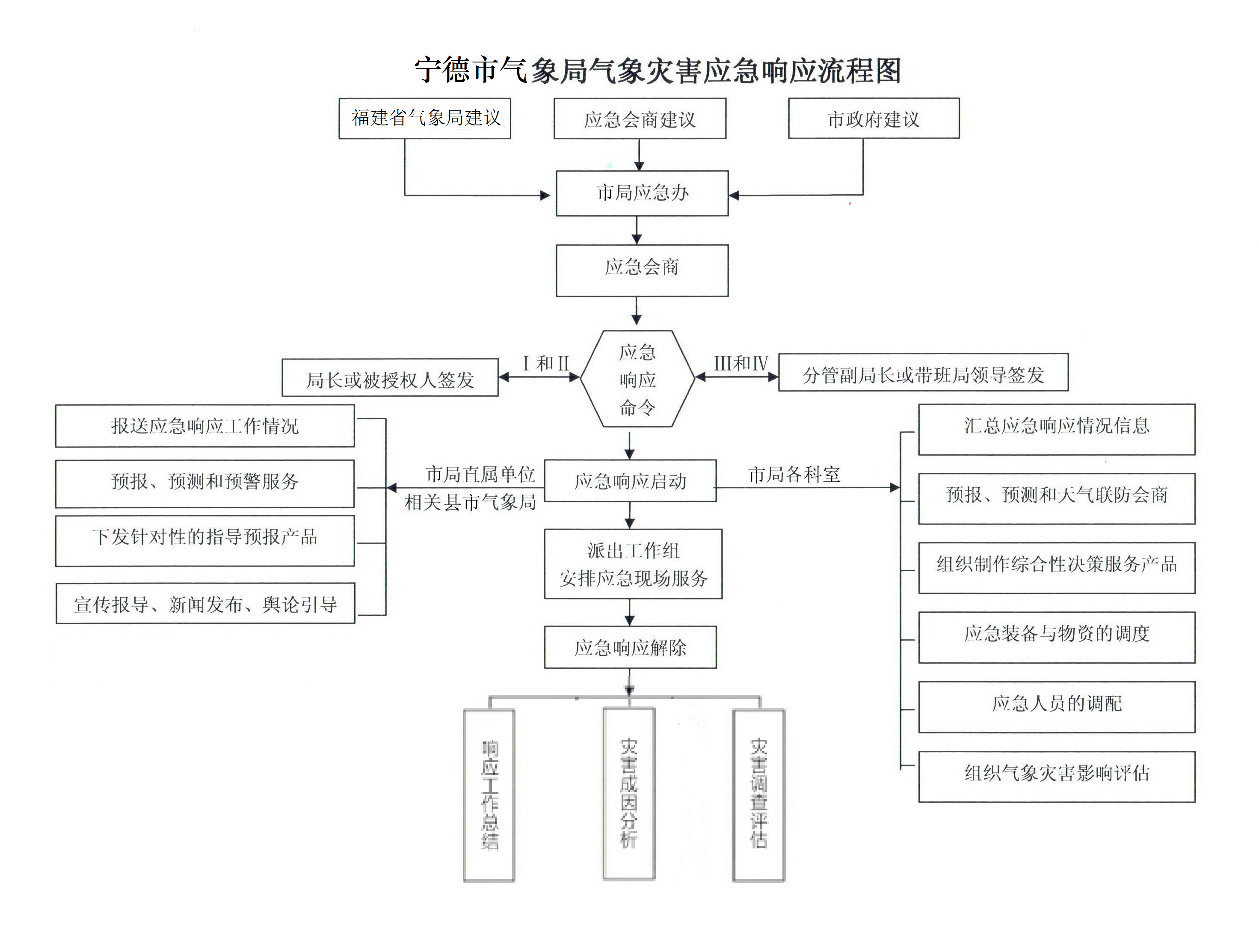 灾害性天气类型灾害性天气强度起止时间  月  日  时  分 ～ 月  日  时  分影响情况灾害程度（定性评估）后续影响分析（定性预估）预报服务情况台风暴雨雷电冰雹雷雨大风海上大风低温干旱高温大雾霾IV级（蓝色）√√√√√√Ⅲ级（黄色）√√√√√√√√Ⅱ级（橙色）√√√√√√√√I级（红色）√√√√种类级别台风暴雨强对流海上大风干旱低温高温大雾霾IV级√√√Ⅲ级√√√√√√√√Ⅱ级√√√√√√√√I级√√√